Supplemental materials: a network analysis of depressive symptoms and metabolomicsJournal: Psychological medicineAuthors: Arja Rydin,, Yuri Milaneschi1,2, Rick Quax, Jie Li3, Jos Bosch, Robert Schoevers, Erik Giltay, Brenda WJH Penninx1,2,, Femke Lamers1,2Correspondence address: Oldenaller 1
1081 HJ Amsterdam
The NetherlandsE-mail: a.o.rydin@amsterdamumc.nlNumber of tables and figures: 3 figures, 2 tablesNumber of supplements: 2 figures, 1 tableSupplemental materials: MethodsTable S1. Variable numbers,  names and grouping.Mathematical elaboration on Mixed Graphical ModelsIn the Methods section we briefly explained the assumptions of Mixed Graphical Models (MGM) and how these assumptions allow the dataset to contain both continuous and discrete variables. In this section we go deeper into the mathematics. For real understanding of the matter however we do refer the reader to Haslbeck (2015). For simplicity, we assume only pairwise interactions. The dataset can be represented as a p-dimensional vector of random variables X, with each X_s taking values in some space. We assume the graph G to have the Markov property over X. This property means that a variable X_s is independent of its indirect neighbours when conditioning on X_s's direct neighbours. It implies that the distribution of X can be represtented as a product of so-called clique-functions. This is the case when the distribution is part of the exponential family distributions. This family consists of several types of distributions (e.g. the normal distribution, exponential distribution, binomial distribution), which can be written as a product of exponential functions.The class of MGM considers a p-dimensional random vector which has an undirected graph G with p nodes corresponding to it. We assume that the node-conditional distribution of each node X_s is given by an arbitrary univariate exponential familiy distribution conditioned on all the other variables, which as a result gives an explicit joint distribution. These assumptions are necessary because conditional distributions can become impossible to solve analytically, and the exponential family distributions prohibit this from happening.The joint distribution takes in a number of parameters. How many numbers is dependent on the distributions of the other nodes. If all nodes in the network are continuous, MGM simplifies to a multitvariate Gaussian distribution, parameterised by p intercepts and p*p partial correlations. The estimation of MGM happens through an algorithm that first constructs the edge weights of each node to all other nodes of the network, then combines these edge weight for each pair of nodes, and then constructs the graph according to these edge weights.Supplemental materials: ResultsDescriptives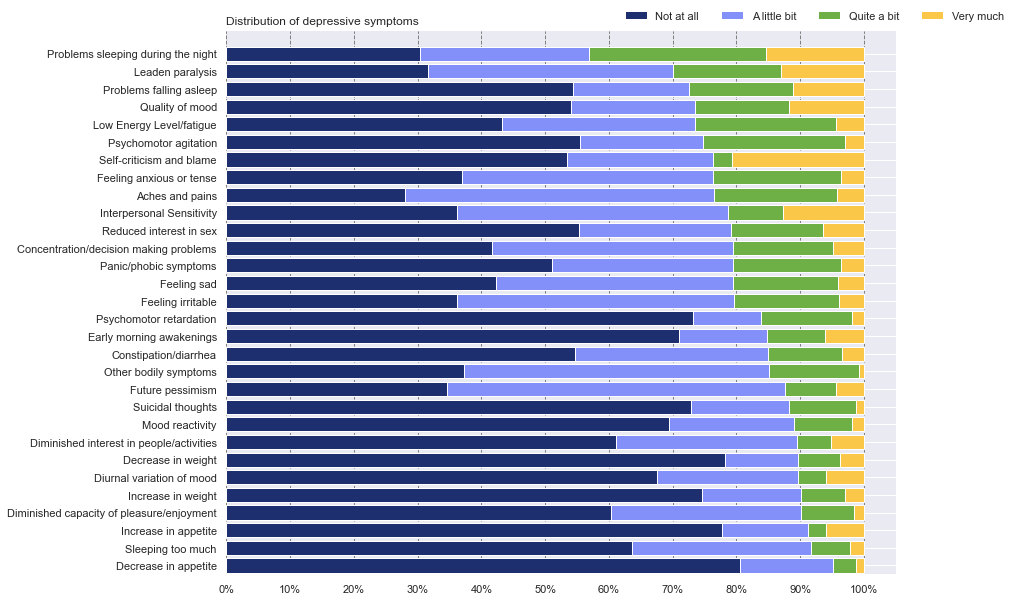 Figure S1. Distribution of depressive symptoms at baseline (n=2498).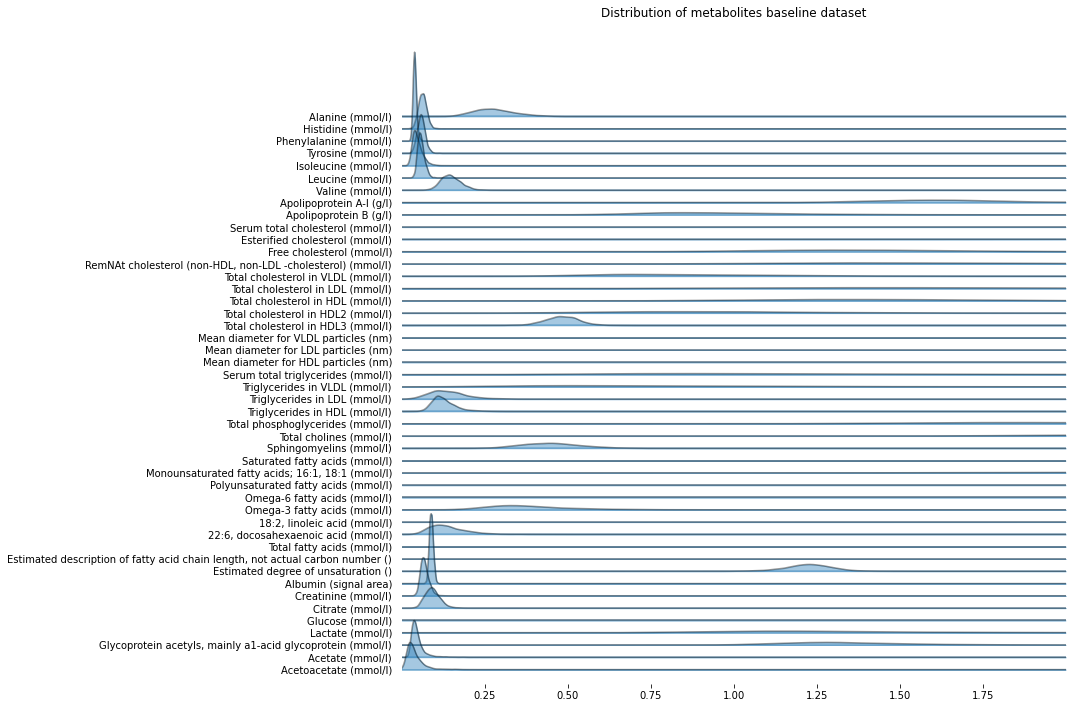 Figure S2 Joyplot of the metabolite distribution baseline dataset (n=2498).Node numberNode nameGroupAbbreviation if applicable1Problems falling asleepSomatic symptoms2Problems sleeping during the nightSomatic symptoms3Early morning awakeningsSomatic symptoms4Sleeping too muchSomatic symptoms20Psychomotor agitationSomatic symptoms21Aches and painsSomatic symptoms22Other bodily symptomsSomatic symptoms23Panic/phobic symptomsSomatic symptoms24Constipation/diarrheaSomatic symptoms27Increased appetiteSomatic symptoms28Decreased appetiteSomatic symptoms29Increased weightSomatic symptoms30Decreased weightSomatic symptoms5Feeling sadMood/cogntion symptoms6Feeling irritableMood/cogntion symptoms7Feeling anxious or tenseMood/cogntion symptoms8Mood reactivityMood/cogntion symptoms10Quality of moodMood/cogntion symptoms11Concentration/decision making problemsMood/cogntion symptoms12Self-criticism and blameMood/cogntion symptoms13Future pessimismMood/cogntion symptoms14Suicidal thoughtsMood/cogntion symptoms15Diminished interest in people/activitiesMood/cogntion symptoms16Low energy level/fatigueMood/cogntion symptoms17Diminished capacity of pleasure/enjoymentMood/cogntion symptoms18Reduced interest in sexMood/cogntion symptoms19Psychomotor retardationMood/cogntion symptoms25Interpersonal sensitivityMood/cogntion symptoms26Leaden ParalysisMood/cogntion symptoms9Diurnal variation of moodNo category31Alanine (mmol/l)Amino acidsAlanine32Histidine (mmol/l)Amino acidsHistidine33Phenylalanine (mmol/l)Amino acidsPhenylalanine34Tyrosine (mmol/l)Amino acidsTyrosine35Isoleucine (mmol/l)Amino acidsIsoleucine36Leucine (mmol/l)Amino acidsLeucine37Valine (mmol/l)Amino acidsValine38Apolipoprotein A-I (g/l)ApolipoproteinsApo A39Apolipoprotein B (g/l)ApolipoproteinsApo B40Serum total cholesterol (mmol/l)CholesterolSerum total cholesterol41Esterified cholesterol (mmol/l)CholesterolEsterified cholesterol42Free cholesterol (mmol/l)CholesterolFree cholesterol43RemNAt cholesterol (non-HDL, non-LDL -cholesterol) (mmol/l)CholesterolRemNAt Cholesterol44Total cholesterol in VLDL (mmol/l)CholesterolTot chol in VLDL45Total cholesterol in LDL (mmol/l)CholesterolTot chol in LDL46Total cholesterol in HDL (mmol/l)CholesterolTot chol in HDL47Total cholesterol in HDL2 (mmol/l)CholesterolTot chol in HDL248Total cholesterol in HDL3 (mmol/l)CholesterolTot chol in HDL349Mean diameter for VLDL particles (nm)Lipoprotein particle sizeMean diam VLDL50Mean diameter for LDL particles (nm)Lipoprotein particle sizeMean diam LDL51Mean diameter for HDL particles (nm)Lipoprotein particle sizeMean diam HDL52Serum total triglycerides (mmol/l)Glycerides & phospholipidsSerum total triglycerides53Triglycerides in VLDL (mmol/l)Glycerides & phospholipidsTriglycerides in VLDL54Triglycerides in LDL (mmol/l)Glycerides & phospholipidsTriglycerides in LDL55Triglycerides in HDL (mmol/l)Glycerides & phospholipidsTriglycerides56Total phosphoglycerides (mmol/l)Glycerides & phospholipidsTotal phosphoglycerides57Total cholines (mmol/l)Glycerides & phospholipidsTotal cholines58Sphingomyelins (mmol/l)Glycerides & phospholipidsSphingomyelins59Saturated fatty acids (mmol/l)Fatty acidsSat FAs60Monounsaturated fatty acids; 16:1, 18:1 (mmol/l)Fatty acidsMonounsat FAs61Polyunsaturated fatty acids (mmol/l)Fatty acidsPolyunsat FAs62Omega-6 fatty acids (mmol/l)Fatty acidsw6 FAs63Omega-3 fatty acids (mmol/l)Fatty acidsw3 FAs6418:2, linoleic acid (mmol/l)Fatty acidsLinoleic acid6522:6, docosahexaenoic acid (mmol/l)Fatty acidsDocosahexaenoic acid66Total fatty acids (mmol/l)Fatty acidsTotal FAs67Estimated description of fatty acid chain length, not actual carbon number ()Total fatty acids and saturation measuresEst descr FA chain length68Estimated degree of unsaturation ()Total fatty acids and saturation measuresEst deg of unsaturation69Albumin (signal area)Fluid balanceAlbumin70Creatinine (mmol/l)Fluid balanceCreatinine71Citrate (mmol/l)Glycolysis related metabolitesCitrate72Glucose (mmol/l)Glycolysis related metabolitesGlucose73Lactate (mmol/l)Glycolysis related metabolitesLactate74Glycoprotein acetyls, mainly a1-acid glycoprotein (mmol/l)InflammationGlycoprotein acetyls75Acetate (mmol/l)Ketone bodiesAcetate76Acetoacetate (mmol/l)Ketone bodiesAcetoacetate